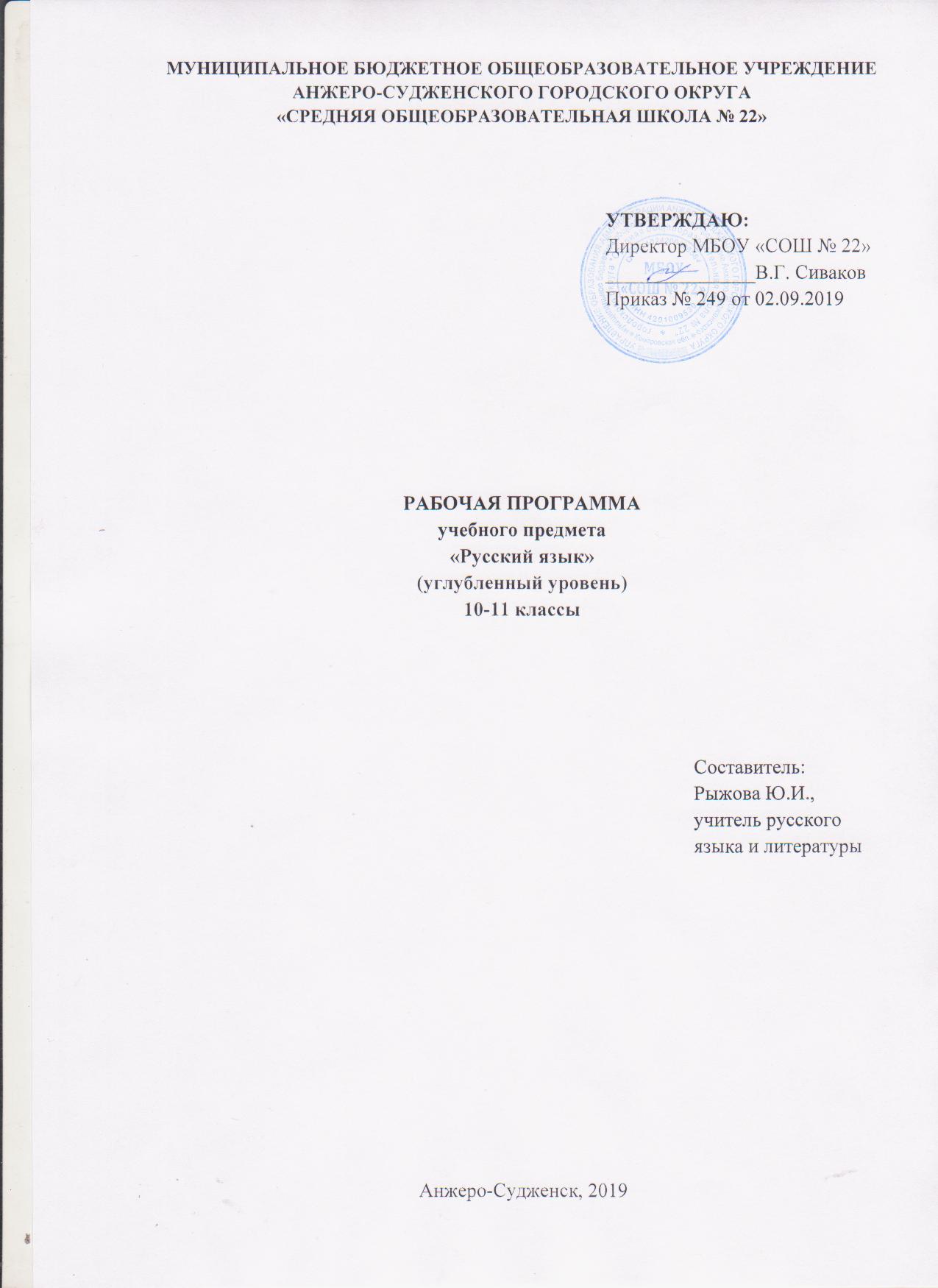 Содержание1. ПЛАНИРУЕМЫЕ РЕЗУЛЬТАТЫ ОСВОЕНИЯ УЧЕБНОГО ПРЕДМЕТАЛичностные результаты:1) российская гражданская идентичность, патриотизм, уважение к своему народу, чувства ответственности перед Родиной, гордости за свой край, свою Родину, прошлое и настоящее многонационального народа России, уважение государственных символов (герб, флаг, гимн);2) гражданская позиция как активного и ответственного члена российского общества, осознающего свои конституционные права и обязанности, уважающего закон и правопорядок, обладающего чувством собственного достоинства, осознанно принимающего традиционные национальные и общечеловеческие гуманистические и демократические ценности;3) готовность к служению Отечеству, его защите;4) сформированность мировоззрения, соответствующего современному уровню развития науки и общественной практики, основанного на диалоге культур, а также различных форм общественного сознания, осознание своего места в поликультурном мире;5) сформированность основ саморазвития и самовоспитания в соответствии с общечеловеческими ценностями и идеалами гражданского общества; готовность и способность к самостоятельной, творческой и ответственной деятельности;6) толерантное сознание и поведение в поликультурном мире, готовность и способность вести диалог с другими людьми, достигать в нем взаимопонимания, находить общие цели и сотрудничать для их достижения, способность противостоять идеологии экстремизма, национализма, ксенофобии, дискриминации по социальным, религиозным, расовым, национальным признакам и другим негативным социальным явлениям;7) навыки сотрудничества со сверстниками, детьми младшего возраста, взрослыми в образовательной, общественно полезной, учебно-исследовательской, проектной и других видах деятельности;8) нравственное сознание и поведение на основе усвоения общечеловеческих ценностей;9) готовность и способность к образованию, в том числе самообразованию, на протяжении всей жизни; сознательное отношение к непрерывному образованию как условию успешной профессиональной и общественной деятельности;10) эстетическое отношение к миру, включая эстетику быта, научного и технического творчества, спорта, общественных отношений;11) принятие и реализацию ценностей здорового и безопасного образа жизни, потребности в физическом самосовершенствовании, занятиях спортивно-оздоровительной деятельностью, неприятие вредных привычек: курения, употребления алкоголя, наркотиков;12) бережное, ответственное и компетентное отношение к физическому и психологическому здоровью, как собственному, так и других людей, умение оказывать первую помощь;13) осознанный выбор будущей профессии и возможностей реализации собственных жизненных планов; отношение к профессиональной деятельности как возможности участия в решении личных, общественных, государственных, общенациональных проблем;14) сформированность экологического мышления, понимания влияния социально-экономических процессов на состояние природной и социальной среды; приобретение опыта эколого-направленной деятельности;15) ответственное отношение к созданию семьи на основе осознанного принятия ценностей семейной жизни.Метапредметные результаты:1) умение самостоятельно определять цели деятельности и составлять планы деятельности; самостоятельно осуществлять, контролировать и корректировать деятельность; использовать все возможные ресурсы для достижения поставленных целей и реализации планов деятельности; выбирать успешные стратегии в различных ситуациях;2) умение продуктивно общаться и взаимодействовать в процессе совместной деятельности, учитывать позиции других участников деятельности, эффективно разрешать конфликты;3) владение навыками познавательной, учебно-исследовательской и проектной деятельности, навыками разрешения проблем; способность и готовность к самостоятельному поиску методов решения практических задач, применению различных методов познания;4) готовность и способность к самостоятельной информационно-познавательной деятельности, владение навыками получения необходимой информации из словарей разных типов, умение ориентироваться в различных источниках информации, критически оценивать и интерпретировать информацию, получаемую из различных источников;5) умение использовать средства информационных и коммуникационных технологий (далее - ИКТ) в решении когнитивных, коммуникативных и организационных задач с соблюдением требований эргономики, техники безопасности, гигиены, ресурсосбережения, правовых и этических норм, норм информационной безопасности;6) умение определять назначение и функции различных социальных институтов;7) умение самостоятельно оценивать и принимать решения, определяющие стратегию поведения, с учетом гражданских и нравственных ценностей;8) владение языковыми средствами - умение ясно, логично и точно излагать свою точку зрения, использовать адекватные языковые средства;9) владение навыками познавательной рефлексии как осознания совершаемых действий и мыслительных процессов, их результатов и оснований, границ своего знания и незнания, новых познавательных задач и средств их достижения.Предметные результаты: 1) сформированность понятий о нормах русского литературного языка и применение знаний о них в речевой практике;2) владение навыками самоанализа и самооценки на основе наблюдений за собственной речью;3) владение умением анализировать текст с точки зрения наличия в нем явной и скрытой, основной и второстепенной информации;4) владение умением представлять тексты в виде тезисов, конспектов, аннотаций, рефератов, сочинений различных жанров;5) знание содержания произведений русской и мировой классической литературы, их историко-культурного и нравственно-ценностного влияния на формирование национальной и мировой;6) сформированность представлений об изобразительно-выразительных возможностях русского языка;7) сформированность умений учитывать исторический, историко-культурный контекст и контекст творчества писателя в процессе анализа художественного произведения;8) способность выявлять в художественных текстах образы, темы и проблемы и выражать свое отношение к ним в развернутых аргументированных устных и письменных высказываниях;9) овладение навыками анализа художественных произведений с учетом их жанрово-родовой специфики; осознание художественной картины жизни, созданной в литературном произведении, в единстве эмоционального личностного восприятия и интеллектуального понимания;10) сформированность представлений о системе стилей языка художественной литературы;11) сформированность представлений о лингвистике как части общечеловеческого гуманитарного знания;12) сформированность представлений о языке как многофункциональной развивающейся системе, о стилистических ресурсах языка;13) владение знаниями о языковой норме, ее функциях и вариантах, о нормах речевого поведения в различных сферах и ситуациях общения;14) владение умением анализировать единицы различных языковых уровней, а также языковые явления и факты, допускающие неоднозначную интерпретацию;15) сформированность умений лингвистического анализа текстов разной функционально-стилевой и жанровой принадлежности;16) владение различными приемами редактирования текстов;17) сформированность умений проводить лингвистический эксперимент и использовать его результаты в процессе практической речевой деятельности;18) понимание и осмысленное использование понятийного аппарата современного литературоведения в процессе чтения и интерпретации художественных произведений;19) владение навыками комплексного филологического анализа художественного текста;20) сформированность представлений о системе стилей художественной литературы разных эпох, литературных направлениях, об индивидуальном авторском стиле;21) владение начальными навыками литературоведческого исследования историко- и теоретико-литературного характера;22) умение оценивать художественную интерпретацию литературного произведения в произведениях других видов искусств (графика и живопись, театр, кино, музыка);23) сформированность представлений о принципах основных направлений литературной критики.2. Содержание учебного предмета  Раздел 1. Язык. Общие сведения о языке.  Основные разделы науки о языке Язык как многофункциональная развивающаяся знаковая система и общественное явление. Языки естественные и искусственные. Языки государственные, мировые, межнационального общения.  Основные функции языка. Социальные функции русского языка.  Русский язык в современном мире. Русский язык как один из индоевропейских языков. Русский язык в кругу других славянских языков. Историческое развитие русского языка. Роль старославянского языка в развитии русского языка.  Язык и общество. Язык и культура. Язык и история народа. Русский язык в Российской Федерации и в современном мире: в международном общении, в межнациональном общении. Формы существования русского национального языка (литературный язык, просторечие, народные говоры, профессиональные разновидности, жаргон, арго). Роль форм русского языка в становлении и развитии русского языка. Активные процессы в русском языке на современном этапе. Взаимообогащение языков как результат взаимодействия национальных культур. Проблемы экологии языка.     Лингвистика как часть общечеловеческого гуманитарного знания. Русский язык как объект научного изучения. Русистика и ее разделы. Лингвистический эксперимент. Виднейшие ученые-лингвисты и их работы. Основные направления развития русистики в наши дни.  Раздел 2. Лексика. Фразеология. ЛексикографияПредставление о лексическом значении слова. Прямое и переносное значение слова. Изобразительно-выразительные средства русского языка: эпитеты, метафоры, метонимия, сравнение, перифраза.  Омонимы. Разновидности омонимов: омофоны, омографы, омоформы. Паронимы. Паронимический ряд. Синонимы, антонимы и их употребление.  Происхождение лексики русского языка. Исконно-русская лексика и заимствованная. Старославянизмы и их особая роль в лексической системе языка. Лексика общеупотребительная и лексика, имеющая ограниченную сферу употребления: диалектизмы, жаргонизмы, профессионализмы. Употребление устаревшей лексики и неологизмов. Лексика, обозначающая предметы и явления традиционного русского быта; историзмы; фольклорная лексика и фразеология; русские имена. Русские пословицы и поговорки. Отражение в русском языке материальной и духовной культуры русского и других народов. Фразеология. Фразеологические единицы и их употребление.  Словари русского языка и лингвистические справочники; их использование. Раздел 3. Фонетика. Графика. Орфоэпия Звуки и буквы. Фонетический разбор слова.Ударение. Типы ударений. Роль ударения в определении значения слова.  Чередование звуков. Чередования фонетические и исторические. Фонетический разбор. Орфоэпия. Основные правила произношения Раздел 4. Морфемика и словообразование Основные понятия морфемики и словообразования.Состав слова. Морфемы корневые и аффиксальные. Основа слова. Основы производные и непроизводные. Морфемный анализ слова.  Способы 	словообразования 	в 	русском 	языке: 	морфологические 	и неморфологические.  Понятие словообразовательной цепочки. Словообразовательный анализ. Формообразование. Основные способы образования грамматических форм в русском языке.  Раздел 5. Правописание: орфография и морфологияОсновные понятия морфологии и орфографии. Взаимосвязь морфологии и орфографии. Принципы русской орфографии: морфологический, традиционный, фонетический.  Проверяемые и непроверяемые безударные гласные в корне слова. Употребление гласных после шипящих. Употребление гласных после Ц: правописание гласных Ы-И после Ц в различных частях слова.  Употребление букв Э, Е и сочетание ЙО в различных морфемах. Правописание звонких и глухих, позиционные чередования.  Правописание непроизносимых и двойных согласных на стыке морфем. Правописание непроизносимых согласных и сочетаний СЧ, ЗЧ, ТЧ, ЖЧ, СТЧ, ЗДЧ.  Правописание гласных и согласных в приставках. Приставки на –З-, -СГласные в приставках, зависящие от ударения. Правописание приставок ПРЕ- и ПРИ-. Условия написания приставок. Правописание гласных И и Ы после приставок. Написание гласного И после приставок _МЕЖ, -СВЕРХ-, после заимствованных приставок (ДЕЗ-, СУБ-, ИН- и т.д.)  Употребление Ъ и Ь. Употребление прописных букв. Правила переноса слов. Совершенствование орфографических умений и навыков. Раздел 6. Самостоятельные и служебные части речи. Имя существительноеИмя существительное как часть речи. Лексико-грамматические разряды имен существительных. Род, число, падеж и склонение имен существительных.  Существительные общего рода. Определение и способы выражения рода несклоняемых имен существительных и аббревиатуры. Правописание падежных окончаний имен существительных. Варианты падежных окончаний. Гласные в суффиксах имен существительных. Правописание сложных имен существительных. Совершенствование орфографических умений и навыков. Составные наименования и их правописание. Имя прилагательное   Имя прилагательное как часть речи. Определение. Лексико-грамматические разряды имен прилагательных: качественные, относительные, притяжательные.  Особенности образования прилагательных. Качественные прилагательные. Сравнительная и превосходная степени качественных прилагательных. Синтетическая и аналитические формы степеней сравнения. Стилистические особенности простых (синтетических) и сложных (аналитических) форм степеней сравнения. Полные и краткие формы качественных прилагательных. Особенности образования и употребления кратких прилагательных в современном русском языке. Синонимия кратких и полных форм в функции сказуемого; их семантические и стилистические особенности.  Прилагательные относительные и притяжательные. Особенности образования и употребления притяжательных прилагательных. Переход прилагательных из одного разряда в другой. Морфологический разбор имен прилагательных. Правописание окончаний имен прилагательных. Склонение качественных и относительных прилагательных. Особенности склонения притяжательных прилагательных на -ий. Правописание суффиксов имен прилагательных –К-, -СК-, ЕВ-, -ИВ-, -ЧИВ-, -ЛИВ-, -ОВ-, -ОВАТ-, -ОВИТ-, -ЕНЬК-, -ОНЬК-. Правописание Н и НН в суффиксах прилагательных. Правописание сложных имен прилагательных: слитное, дефисное. Совершенствование орфографических умений и навыков. Имя числительное  Определение. Лексико-грамматические разряды имен числительных: количественные, порядковые, собирательные. Склонение и правописание имен числительных: слитное, раздельное, дефисное. Особенности употребления числительных разных разрядов. Морфологический разбор числительных.  Совершенствование орфографических умений и навыков. Употребление имен числительных в речи: «один», «оба», собирательных числительных.  Местоимение  Местоимение как часть речи. Морфологические особенности местоимений. Морфологический разбор местоимений Правописание местоимений. Особенности функционирования местоимений.  Значение и особенности употребления местоимений ты и вы. Особенности употребления возвратного, притяжательных и определительных местоимений. Совершенствование орфографических умений и навыков.  Глагол  Глагол как часть речи. Основные грамматические категории и формы глагола Определение. Инфинитив. Категория вида глагола. Переходность – непереходность глагола. Возвратные глаголы. Категория наклонения. Наклонение изъявительное, повелительное, сослагательное (условное). Особенности образования и функционирования. Категория времени глагола. Спряжение глаголов. Две основы глаголов.  Формообразование глагола. Морфологический разбор глагола. Правописание глаголов: личные окончания, употребление буквы Ь в глагольных формах, правописание суффиксов. Совершенствование орфографических умений и навыков. Причастие   Причастие как глагольная форма. Определение. Признаки глагола. Признаки прилагательного. Морфологический разбор причастий.   Образование причастий Правописание суффиксов действительных и страдательных причастий. Правописание окончаний и суффиксов причастий. Правописание Н, НН в причастиях и отглагольных прилагательных. Переход причастий в прилагательные и существительные. Совершенствование орфографических умений и навыков. Деепричастие Определение. Признаки глагола. Признаки наречия. Образование деепричастий несовершенного вида. Образование деепричастий совершенного вида. Морфологический разбор деепричастий. Переход деепричастий в наречия и предлоги. Наречие   Наречие как часть речи. Определение. Разряды наречий. Обстоятельственные и определительные наречия. Образование степеней сравнения наречия. Правописание наречий: гласные на конце наречий, слитное, раздельное, дефисное написание. Совершенствование орфографических умений и навыков. Морфологический разбор наречий.   Слова категории состояния. Омонимичность наречиям и кратким прилагательным. Степени сравнения слов категории состояния.  Морфологический разбор слов категории состояния. Служебные части речи   Предлог как служебная часть речи. Функции предлога в речи. Производные и непроизводные предлоги. Простые и сложные предлоги. Правописание предлогов: слитное, дефисное, раздельное написание. Морфологический разбор слов категории состояния. Союз как служебная часть речи. Союзные слова. Виды союзов по происхождению (производные и непроизводные), по структуре (простые и составные), по синтаксическим функциям (сочинительные и подчинительные). Правописание союзов. Правописание союзов и сходных с ними по звучанию слов других частей речи. Морфологический разбор союзов. Функции частиц в речи.  Разряды частиц. Правописание частиц: раздельное написание частиц со словами, дефисное написание частиц со словами. Частицы НЕ и НИ. Употребление частиц НЕ и НИ. Совершенствование орфографических умений и навыков. Морфологический разбор частиц. Междометие Междометие как особый разряд слов. Междометие и звукоподражательные слова. Морфологический разбор междометий. Правописание междометий. Функционально-стилистические особенности употребления междометий.    Анализ единиц различных языковых уровней, явлений и фактов, в том числе допускающих неоднозначную интерпретацию. Раздел 7. Синтаксис и пунктуация. Словосочетание Основные понятия синтаксиса и пунктуации. Основные синтаксические единицы. Основные принципы русской пунктуации. Пунктуационный анализ. Классификация словосочетаний. Виды синтаксической связи. Синтаксический разбор словосочетания. Совершенствование пунктуационных умений и навыков. Предложение. Простое неосложненное предложение Понятие о предложении. Основные признаки предложения. Классификация предложений. Предложения простые и сложные. Виды простых предложений по цели высказывания. Виды предложений по эмоциональной окраске. Предложения утвердительные и отрицательные. Виды предложений по структуре. Двусоставные и односоставные предложения. Главные члены предложения. Тире между подлежащим и сказуемым. Распространенное и нераспространенное предложения. Второстепенные члены предложения. Полные и неполные предложения. Тире в простом предложении. Соединительное тире. Интонационное тире.  Совершенствование пунктуационных умений и навыков. Порядок слов в простом предложении. Инверсия. Синонимия разных типов простого предложения. Простые осложненные и неосложненные предложении. Простое осложненное предложение  Однородные члены предложения. Знаки препинания в предложениях с однородными членами. Знаки препинания при однородных и неоднородных определениях.  Знаки препинания при однородных и неоднородных приложениях. Знаки препинания при однородных членах, соединенных неповторяющимися союзами.    Знаки препинания при однородных членах, соединенных повторяющимися и парными союзами. Обобщающие слова при однородных членах предложения. Знаки препинания при обобщающих словах. Совершенствование пунктуационных умений и навыков. Обособленные члены предложения.  Обособленные члены предложения. Знаки препинания при обособленных членах предложения. Обособленные и необособленные определения. Обособленные приложения. Обособленные обстоятельства. Обособленные дополнения.  Уточняющие, пояснительные и присоединительные члены предложения. Параллельные синтаксические конструкции.  Знаки препинания при сравнительных оборотах. Совершенствование пунктуационных умений и навыков. Лингвистический эксперимент. Знаки препинания при словах и конструкциях, грамматически не связанных с предложением.  Знаки препинания при обращениях. Знаки препинания при вводных словах и словосочетаниях. Знаки препинания при вводных конструкциях. Знаки препинания при междометиях, утвердительных, отрицательных, вопросительно восклицательных словах. Совершенствование пунктуационных умений и навыков. Сложное предложение Понятие о сложном предложении. Главные и придаточные предложения. Типы придаточных предложений. Сложносочиненные предложения. Знаки препинания в сложносочиненном предложении. Синтаксический разбор сложносочиненного предложения. Сложноподчиненное предложение с несколькими придаточными. Синтаксический разбор сложноподчиненного предложения с несколькими придаточными. Совершенствование пунктуационных умений и навыков. Бессоюзное сложное предложение. Знаки препинания в бессоюзном сложном предложении. Запятая и точка с запятой в бессоюзном сложном предложении. Двоеточие в бессоюзном сложном предложении. Тире в бессоюзном сложном предложении. Синтаксический разбор бессоюзного сложного предложения.  Период. Знаки препинания в периоде. Сложное синтаксическое целое и абзац. Совершенствование пунктуационных умений и навыков. Синонимия разных типов сложного предложения Лингвистический эксперимент. Предложения с чужой речью  Способы передачи чужой речи. Знаки препинания при прямой речи. Знаки препинания при диалоге. Знаки препинания при цитатах. Совершенствование пунктуационных умений и навыков. Лингвистический эксперимент. Употребление знаков препинания. Сочетание знаков препинания. Вопросительный и восклицательный знаки. Запятая и тире. Многоточие и другие знаки препинания. Скобки и другие знаки препинания. Кавычки и другие знаки препинания. Факультативные знаки препинания. Авторская пунктуация.  Совершенствование пунктуационных умений и навыков. Речь. Речевое общение (реализуется в рамках изучения всех разделов) Речевое общение как форма взаимодействия людей в процессе их познавательно-трудовой деятельности.  Основные сферы речевого общения, их соотнесенность с функциональными разновидностями языка. Речь как деятельность. Виды речевой деятельности: продуктивные (говорение, письмо) и рецептивные (аудирование, чтение), их особенности.  Особенности восприятия чужого высказывания (устного и письменного) и создания собственного высказывания в устной и письменной форме. Овладение речевыми стратегиями и тактиками, обеспечивающими успешность общения в различных жизненных ситуациях. Выбор речевой тактики и языковых средств, адекватных характеру речевой ситуации.  Речевое общение и его основные элементы. Виды речевого общения. Сферы и ситуации речевого общения. Компоненты речевой ситуации.  	Осознанное использование разных видов чтения и аудирования в зависимости от коммуникативной установки. Способность извлекать необходимую информацию из различных источников: учебно-научных текстов, средств массовой информации, в том числе представленных в электронном виде на различных информационных носителях, официально-деловых текстов, справочной литературы. Владение умениями информационной переработки прочитанных и прослушанных текстов и представление их в виде тезисов, конспектов, аннотаций, рефератов, сочинений различных жанров Комплексный лингвистический анализ текстов разных стилей и жанров.Монологическая и диалогическая речь. Развитие навыков монологической и диалогической речи. Создание устных и письменных монологических и диалогических высказываний различных типов и жанров в научной, социальнокультурной и деловой сферах общения. Нормы речевого поведения в различных сферах и ситуациях общения. Овладение опытом речевого поведения в официальных и неофициальных ситуациях общения, ситуациях межкультурного общения.  Выступление перед аудиторией с докладом; представление реферата, проекта на лингвистическую тему.  Функциональная стилистика как учение о функционально-стилистической дифференциации языка. Функциональные стили (научный, официально-деловой, публицистический), разговорная речь и язык художественной литературы как разновидности современного русского языка. Система стилей художественной литературы разных эпох, литературных направлений. Стилистические ресурсы языка.  Сфера употребления, типичные ситуации речевого общения, задачи речи, языковые средства, характерные для разговорного языка, научного, публицистического, официально-делового стилей.  Культура публичной речи. Публичное выступление: выбор темы, определение цели, поиск материала. Композиция публичного выступления. Культура публичного выступления с текстами различной жанровой принадлежности. Речевой самоконтроль, самооценка, самокоррекция.  Основные жанры научного (доклад, аннотация, статья, тезисы, конспект, рецензия, выписки, реферат и др.), публицистического (выступление, статья, интервью, очерк и др.), официально-делового (резюме, характеристика, расписка, доверенность и др.) стилей, разговорной речи (рассказ, беседа, спор). Виды сочинений. Совершенствование умений и навыков создания текстов разных функционально-смысловых типов, стилей и жанров.  Литературный язык и язык художественной литературы. Отличия языка художественной литературы от других разновидностей современного русского языка. Основные признаки художественной речи. Понимание и осмысление использование понятийного аппарата современного литературоведения в процессе чтения и интерпретации художественных произведений. Основные изобразительно-выразительные средства языка.  Текст. Признаки текста.  Анализ текст с точки зрения наличия в нем явной и скрытой, основной и второстепенной информации, умение представлять тексты в виде тезисов, конспектов, аннотаций, рефератов, сочинений различных жанров,  изобразительно-выразительные возможности русского языка; образы, темы и проблемы художественных текстов. Свое отношение к ним в развернутых аргументированных устных и письменных высказываниях. Содержание произведений русской и мировой классической литературы, их историко-культурное и нравственно-ценностное влияние на формирование национальной и мировой.  Исторический, историко-культурный контекст и контекст творчества писателя в процессе анализа художественного произведения. Анализ художественных произведений с учетом их жанрово-родовой специфики; осознание художественной картины жизни, созданной в литературном произведении, в единстве эмоционального личностного восприятия и интеллектуального понимания. Виды чтения. Использование различных видов чтения в зависимости от коммуникативной задачи и характера текста.  Информационная переработка текста. Виды преобразования текста.  Лингвистический анализ текстов различных функциональных разновидностей языка. Проведение стилистического анализа текстов разных стилей и функциональных разновидностей языка. Комплексный филологический анализ художественного текста. Система стилей художественной литературе разных эпох, литературных направлениях, об индивидуальном авторском стиле. Литературоведческие исследования историко- и теоретико-литературного характера. Оценка художественной интерпретации литературного произведения в произведениях других видов искусств (графика и живопись, театр, кино, музыка). Принципы основных направлений литературной критики. Культура речи (реализуется в рамках изучения всех разделов)            Культура речи как раздел лингвистики. Основные аспекты культуры речи: нормативный, коммуникативный и этический. Взаимосвязь языка и культуры. Лексика, обозначающая предметы и явления традиционного русского быта; историзмы и архаизмы; фольклорная лексика и фразеология; русские имена. Взаимообогащение языков как результат взаимодействия национальных культур.  Коммуникативная целесообразность, уместность, точность, ясность, выразительность речи. Оценка коммуникативных качеств и эффективности речи. Причины коммуникативных неудач, их предупреждение и преодоление.  Культура видов речевой деятельности – чтения, аудирования, говорения и письма. Культура публичной речи. Публичное выступление: выбор темы, определение цели, поиск материала. Композиция публичного выступления.  Культура научного и делового общения (устная и письменная формы). Особенности речевого этикета в официально-деловой, научной и публицистической сферах общения. Культура разговорной речи.  Языковая норма и ее функции и варианты. Основные виды языковых норм: орфоэпические (произносительные и акцентологические), лексические, грамматические (морфологические и синтаксические), стилистические нормы русского литературного языка. Орфографические нормы, пунктуационные нормы. Совершенствование орфографических и пунктуационных умений и навыков. Совершенствование собственных коммуникативных способностей и культуры речи. Соблюдение норм литературного языка в речевой практике. Уместность использования языковых средств в речевом высказывании.  Варианты языковых норм. Осуществление выбора наиболее точных языковых средств в соответствии со сферами и ситуациями речевого общения.  Способность осуществлять речевой самоконтроль, анализировать речь с точки зрения ее эффективности в достижении поставленных коммуникативных задач. Приемы редактирования текстов.  Анализ коммуникативных качеств и эффективности речи. Редактирование текстов различных стилей и жанров на основе знаний о нормах русского литературного языка.  Нормативные словари современного русского языка и лингвистические справочники; их использование.  	Использование этимологических словарей и справочников для подготовки сообщений об истории происхождения некоторых слов и выражений, отражающих исторические и культурные традиции страны. 3. ТЕМАТИЧЕСКОЕ ПЛАНИРОВАНИЕ С УКАЗАНИЕМ КОЛИЧЕСТВА ЧАСОВ, ОТВОДИМЫХ НА ОСВОЕНИЕ КАЖДОЙ ТЕМЫ1.Планируемые результаты освоения учебного предмета                                    3 2.Содержание учебного предмета                                                                            73. Тематическое планирование  с указанием количества часов, отводимых на освоение каждой темы                                                                                           16№ Наименование разделов и тем Класс/ количество часовКласс/ количество часов№ Наименование разделов и тем 10 11 1 Язык. Общие сведения о языке. Основные разделы науки о языке 3 5 1.1 Язык как многофункциональная развивающаяся знаковая система и общественное явление 1 1 1.2 Основные функции языка. Социальные функции русского языка 1 1 1.3 Русский язык в современном мире. Русский язык как один из индоевропейских языков 1 1 1.4 Язык и общество. Язык и культура. Язык и история народа 1 1.5 Лингвистика в системе гуманитарного знания. Русский язык как объект научного изучения. 1 2 Лексика. Фразеология. Лексикография 12 2.1 Слово и его значение 1 2.2 Изобразительно-выразительные средства 1 2.3 Омонимы, паронимы, синонимы, антонимы, их употребление 2 2.4 Происхождение лексики современного русского языка 3 2.5 Фольклорная лексика и фразеология 2 2.6 Фразеология. Фразеологические единицы и их употребление 3 3 Фонетика. Графика. Орфоэпия 4 3.1 Звуки и буквы. Фонетический разбор слова 1 3.2 Орфоэпия. Орфоэпические варианты и нормы 2 3.3 Ударение. Типы ударений. Роль ударений в определении значения слова 1 4 Морфемика и словообразование 7 4.1 Основные понятия морфемики и словообразования. Состав слова. Корневые и аффиксные морфемы 2 4.2 Способы словообразования в русском языке 3 4.3 Формообразование 2 5 Правописание: орфография и морфология 20 5.1 Принципы русской орфографии: морфологический, традиционный, фонетический 1 5.2 Проверяемые и непроверяемые безударные гласные в корне слова, после шипящих и Ц, чередование гласных 4 5.3 Правописание гласных и согласных 4 Правописание непроизносимых согласных 1 5.4 Правописание приставок   6 5.5 Употребление Ъ и Ь знаков 1 5.6 Употребление прописных букв 1 5.7 Совершенствование орфографических умений и навыков 2 6 Самостоятельные и служебные части речи 59 6.1 Имя существительное 6 6.2 Имя прилагательное 10 6.3 Имя числительное 5 6.4 Местоимение 5 6.5 Глагол и глагольные формы 13 6.6 Наречие 7 6.7 Предлог 3 6.8 Союз 3 6.9 Частицы 3 6.10 Междометия 4 7 Синтаксис и пунктуация 97 7.1 Словосочетание 8 7.2 Предложение. Простое неосложнённое предложение 15 7.3 Простое осложнённое предложение 15 7.4 Обособленные члены предложения 15 7.5 Знаки препинания при словах и конструкциях, грамматически не связанных с предложениями 10 7.6 Сложное предложение 20 7.7 Предложения с чужой речью 8 7.8 Употребление знаков препинания 6 ИТОГО105 102 